A. Diario de audiciones 1. Según el registro, indica el tipo de voz de cada uno de siguientes fragmentos musicales:(2 puntos)2. Escucha el inicio de «La Mañana», de la Suite Peer Gynt nº 1 de E. Grieg. Escribe las indicaciones dinámicas que verías apropiadas para este fragmento. (1 punto)B. Creatividad3. Escucha la siguiente audición. ¿Qué crees que está expresando? ¿Pretende describir algo? ¿Te suscita alguna emoción o alguna reflexión? Plasma tus ideas en un breve relato inspirado en la música que acabas de escucha.(1 punto)C. Lenguaje musical4  Observa la siguiente partitura y sigue las instrucciones que vienen a continuación: (6 puntos)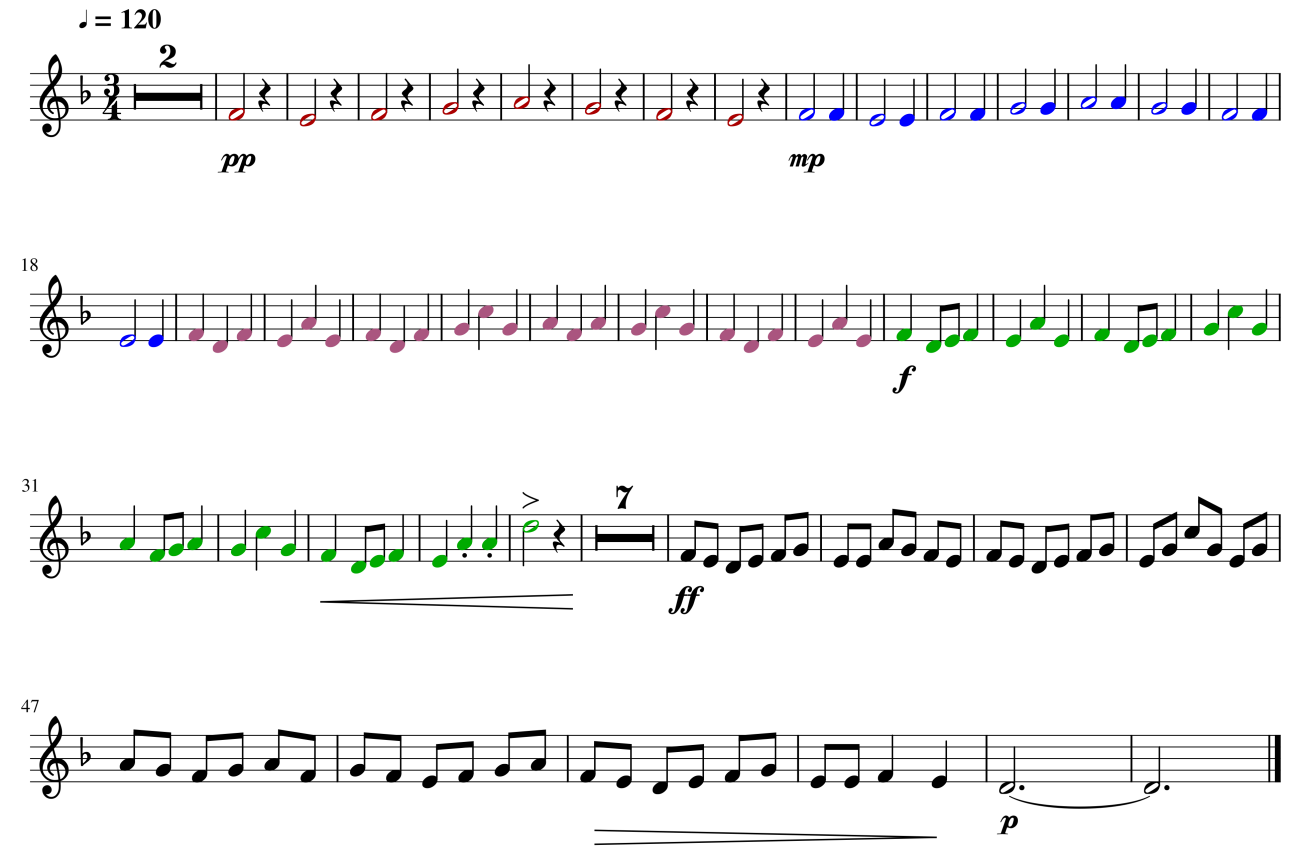 ¿Cuál es el indicador de compás? Explica cuántos pulsos tiene cada compás y qué  figura entra en cada pulso._________________________________________________________________________________________________________________________________________________________________________________________________________________¿Cómo es el tempo? Razona tu respuesta.___________________________________________________________________________________________________________________________________________Escribe en la partitura, debajo de cada nota en azul, su nombre. ¿Cuáles son las dos figuras que aparecen en verde? ________________________________________________________________________________________________________________________________________________________________________________________________________________________________________________________________________________________Marca con una X aquellas notas que lleven signos de articulación, e indica de qué signos se trata.Subraya los matices de transición e indica su nombre.Rodea con un círculo todos los signos de dinámica. Ordénalos de mayor a menor intensidad. ¿Cuál falta?Tarea del bloque 3: realiza estas actividades del tema 4, La Expresión.   (30 de marzo-3 abril)Tarea del bloque 3: realiza estas actividades del tema 4, La Expresión.   (30 de marzo-3 abril)Tarea del bloque 3: realiza estas actividades del tema 4, La Expresión.   (30 de marzo-3 abril)Apellidos:Apellidos:Nombre:Curso:    Fecha de entrega:Fecha de entrega:Tipo de vozFragmento 1 (O mio babbino caro)Fragmento 2 (O isis und Osiris)Fragmento 3  (Lascia ch’io pianga) Fragmento 4 (Una furtiva lagrima)Línea de tiempo0’00’’- 0’30’’0’ 31’’-  0’ 51’’0’ 52’’- 1’ 01’’1’ 02’’-1’ 30’’Indicaciones dinámicasSignos de dinámica de menor a mayor intensidadSignos de dinámica de menor a mayor intensidadSignos de dinámica de menor a mayor intensidadSignos de dinámica de menor a mayor intensidadSignos de dinámica de menor a mayor intensidad12345